ゆらりん高輪保育園保護者様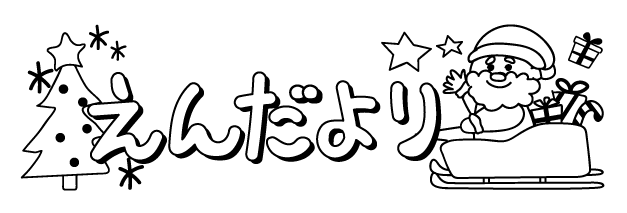 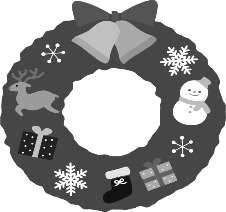 　　　　　　　　	　　　　　　　　　　　　　　　　　　　　　　　　2023年11月30日園長　長柄通子　　　　　　　今年も残り少なくなりました。街を歩くとクリスマスの華やかな飾りを目にしたり、クリスマスソングを耳にするようになりました。保育園の玄関ホールにもクリスマスツリーを飾りました。子どもたちは「サンタさん来るかなあ」と楽しみにしているようです。　先月の運動会にはたくさんの保護者の方々にお越しいただき、誠にありがとうございました。子どもたちは練習を重ね、当日はのびのびと一生懸命参加することが出来ました。その様子を多くの方にご覧いただけたことを大変嬉しく思います。子どもたちも沢山の声援を受けて達成感をもつことができました。一年を振り返り、行事を通して成長する子どもたちの姿に喜びを感じています。　年末年始、新しい年を迎える準備をする中で、子どもと一緒に出来る事を任せてみてはいかがでしょうか？色々な仕事やその手順を知る機会になります。家族の一員として役割を果たす喜びを味わったり、社会性を育てるチャンスです。自分の持ち物やおもちゃ箱の整理、食事の準備や後片付けなど、どんな些細なお手伝いでも子どもにとっては良い機会になります。ぜひ一緒に新年の準備を楽しんでみてください。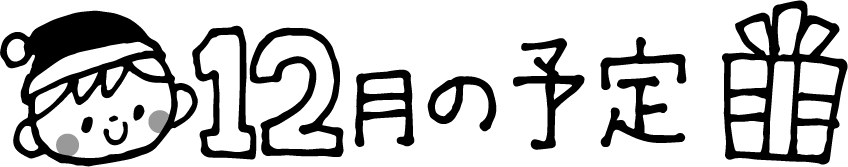 　　13日（水）誕生会　15日（金）緊急メールテスト配信　16日（土）0.1.2歳児クラスせいかつ発表会19日（火）CCクラブ来園クリスマス会（2.3.4.5歳児クラス参加予定）21日（木）クリスマス会　29日（金）～1月3日（水）年末年始のため休園　　避難訓練は、午後保育中の火災発生の設定で行います。日程は予告なしで行います。　　〇年末年始保育について　　　29日（金）～1月3日（水）年末年始休園前にお休みに入る、または、年始明けのお休みを　　　予定されているご家庭は、給食材料発注の人数調整が必要となりますので、お知らせのご協力をお願い致します。　　〇駐輪場について　　　保育園送迎の際の自転車の駐輪ですが、こゆらり駐車場近辺の駐輪に関しまして、車の出入庫の際大変危険ですので、指定の駐輪場のご利用をお願い致します。　　　自転車での乗り降りの際は、お子様から目を離さない様にお願い致します。　　〇登降園の際のスロープ利用について　　　登降園の際は、スロープを利用しての通行をお願い致します。こゆらり駐車場前の坂道の　　　通行は控えていただきますようお願い致します。　　　今年も皆様のご理解、ご協力の元子どもたちが健やかに笑顔溢れる日々を過ごすことが出来ました。　　心より感謝申し上げます。引き続き来年もどうぞよろしくお願い致します。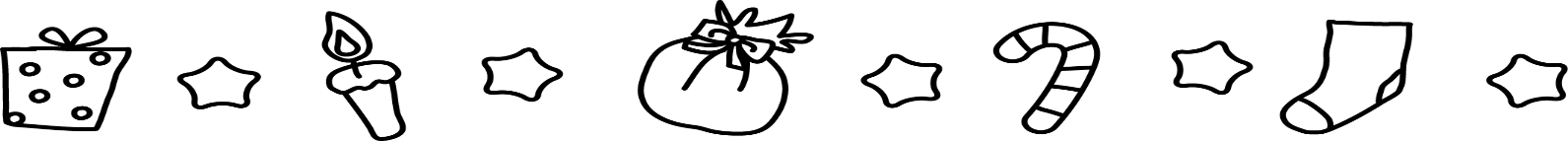 